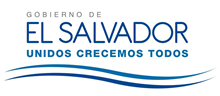 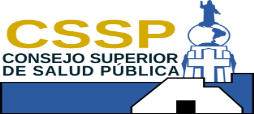 Yo, ________________________________________, con Documento Único de Identidad número __________________________, hago constar que he sido designado como el (la) representante de la planilla de Juntas de Vigilancia del Gremio de ____________________________, la cual está conformada por:Nombre                                                                                           DUI1.________________________________________              ______________________________2.________________________________________             _______________________________3 .________________________________________              ______________________________4.________________________________________              ______________________________5.________________________________________              ______________________________6.________________________________________              ______________________________7.________________________________________              ______________________________8.________________________________________              ______________________________9.________________________________________              ______________________________10.________________________________________              ______________________________Se señala como dirección electrónica, para recibir todas las notificaciones relacionadas con el proceso de las Elecciones 2017, del Consejo Superior de Salud Pública, la siguiente: ___________________________________________, asimismo, comprendo la responsabilidad de comunicar a los demás miembros de la planilla las resoluciones que se notifiquen al correo designado, por haber sido nombrado como epresentante por ellos, y para constancia, firmo.- Nombre: _______________________________Firma: _________________________________San Salvador, a los _______, del mes de ___________ de 2017.